UAB ,,Kauno vandenys“ atliekami darbai:
2023 m. gegužės 9 d. Informacija apie planinį vandens tiekimo nutraukimą:Eivenių g. 23 - 35 – 2023-05-09 nuo 10.00 iki 17.00 dėl vandentiekio sklendžių keitimo darbų susijusių su gatvės rekonstravimu.Vytauto pr. 25 – atliekama vandentiekio sklendžių patikra ir vandens slėgio tinkluose matavimai.Gedimino g. 45, Vokiečių g. 84 – atliekamas vandentiekio šulinių valymas ir patikra.B. Brazdžionio g., Smiltės g. (Vijūkai), Vijūkų g., Jotvingių g., Baltijos g – atliekama priešgaisrinių hidrantų patikra, plaunamos vandentiekio linijos dėl vandens kokybės užtikrinimo.Ateities pl. 28, Kariūnų pl. 5, Savanorių pr. – atliekama lietaus nuotekų tinklų profilaktikaKilus klausimams skambinti:Klientų aptarnavimas/Avarinė tarnyba – 8 800 20 000.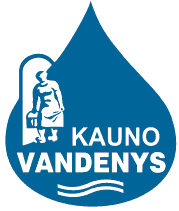 uždaroji akcinė bendrovė „Kauno vandenys“uždaroji akcinė bendrovė „Kauno vandenys“